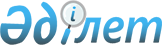 О внесении изменений и дополнения в решение Жанаозенского городского маслихата от 25 декабря 2019 года № 39/458 "О городском бюджете на 2020 - 2022 годы"Решение Жанаозенского городского маслихата Мангистауской области от 11 сентября 2020 года № 48/544. Зарегистрировано Департаментом юстиции Мангистауской области 17 сентября 2020 года № 4289
      В соответствии с Бюджетным кодексом Республики Казахстан от 4 декабря 2008 года, Законом Республики Казахстан от 23 января 2001 года "О местном государственном управлении и самоуправлении в Республике Казахстан" и решением Мангистауского областного маслихата от 28 августа 2020 года № 37/443 "О внесении изменений в решение Мангистауского областного маслихата от 12 декабря 2019 года 32/395 "Об областном бюджете на 2020 - 2022 годы" (зарегистрировано в Реестре государственной регистрации нормативных правовых актов за № 4283), Жанаозенский городской маслихат РЕШИЛ:
      1. Внести в решение Жанаозенского городского маслихата от 25 декабря 2019 года № 39/458 "О городском бюджете на 2020 - 2022 годы" (зарегистрировано в Реестре государственной регистрации нормативных правовых актов за № 4095, опубликовано 9 января 2020 года в Эталонном контрольном банке нормативных правовых актов Республики Казахстан) следующие изменения и дополнение:
      пункт 1 указанного решения изложить в новой редакции следующего содержания:
      "1. Утвердить городской бюджет на 2020 – 2022 годы согласно приложениям 1, 2 и 3 к настоящему решению соответственно, в том числе на 2020 год в следующих объемах:
      1)доходы – 24 915 879 тысяч тенге, в том числе по:
      налоговым поступлениям – 19 408 297 тысяч тенге;
      неналоговым поступлениям – 82 057 тысяч тенге;
      поступлениям от продажи основного капитала – 224 105 тысяч тенге;
      поступлениям трансфертов – 5 201 420 тысяч тенге;
      2)затраты – 24 669 056 тысяч тенге;
      3)чистое бюджетное кредитование – 65 651 тысяча тенге, в том числе:
      бюджетные кредиты – 79 530 тысяч тенге;
      погашение бюджетных кредитов – 13 879 тысяч тенге;
      4)сальдо по операциям с финансовыми активами – 1 600 000 тысяч тенге, в том числе:
      приобретение финансовых активов – 1 600 000 тысяч тенге;
      поступления от продажи финансовых активов государства – 0 тенге;
      5)дефицит (профицит) бюджета - 1 418 828 тысяч тенге;
      6)финансирование дефицита (использование профицита) бюджета – 1 418 828 тысяч тенге;
      поступление займов – 1 413 543 тысячи тенге;
      погашение займов – 13 879 тысяч тенге;
      используемые остатки бюджетных средств – 19 164 тысячи тенге.";
      в пункте 2:
      подпункт 2) изложить в новой редакции:
      "2) индивидуальный подоходный налог с доходов, облагаемых у источника выплаты – 56,9 процентов;";
      подпункт 5) изложить в новой редакции:
      "5) социальный налог – 56,9 процентов.";
      пункт 3 изложить в новой редакции:
      "3. Учесть, что из городского бюджета на 2020 год в бюджеты сел выделена субвенция в сумме 1 297 203 тысячи тенге, в том числе:
      села Тенге – 393 700 тысяч тенге;
      села Кызылсай – 262 126 тысяч тенге;
      села Рахат – 641 377 тысяч тенге.";
      в пункте 4:
      подпункт 14) изложить в новой редакции:
      "14) на бюджетные кредиты для реализации мер социальной поддержки специалистов;";
      дополнить подпунктом 15) следующего содержания:
      "15) возмещение платежей населения по оплате коммунальных услуг в режиме чрезвычайного положения в Республике Казахстан.";
      приложение 1 к указанному решению изложить в новой редакции согласно приложению к настоящему решению.
      2. Контроль за исполнением настоящего решения возложить на постоянную комиссию Жанаозенского городского маслихата по вопросам социально – экономического развития, бюджета, строительства, промышленности, жилищного и коммунального хозяйства, транспорта и предпринимательства (председатель комиссии Б. Нурбосинов).
      3. Государственному учреждению "Аппарат Жанаозенского городского маслихата" (руководитель аппарата А. Ермуханов) обеспечить государственную регистрацию настоящего решения в органах юстиции, его официальное опубликование в средствах массовой информации.
      4. Настоящее решение вводится в действие с 1 января 2020 года. Городской бюджет на 2020 год
					© 2012. РГП на ПХВ «Институт законодательства и правовой информации Республики Казахстан» Министерства юстиции Республики Казахстан
				
      Осуществляющий полномочия председателя сессии,

      секретарь Жанаозенского городского маслихата

С. Мыңбай
Приложениек решению Жанаозенского городскогомаслихата от 11 cентября 2020 года№ 48/544Приложение 1к решению Жанаозенского городскогомаслихата от 25 декабря 2019 года№ 39/458
Категория
Категория
Категория
Наименование
Сумма, тысяч тенге
Класс
Класс
Наименование
Сумма, тысяч тенге
Подкласс
Подкласс
Наименование
Сумма, тысяч тенге 1 1 1 2 3
1. Доходы
24 915 879
1
Налоговые поступления
19 408 297
01
Подоходный налог
9 337 268
1
Корпоративный подоходный налог
470 000
2
Индивидуальный подоходный налог
8 867 268
03
Социальный налог
8 004 378
1
Социальный налог
8 004 378
04
Налоги на собственность
1 781 938
1
Налоги на имущество
1 402 330
3
Земельный налог
22 611
4
Налог на транспортные средства
356 963
5
Единый земельный налог
34
05
Внутренние налоги на товары, работы и услуги
256 648
2
Акцизы
4 961
3
Поступления за использование природных и других ресурсов
204 220
4
Сборы за ведение предпринимательской и профессиональной деятельности
46 207
5
Налог на игорный бизнес
1 260
08
Обязательные платежи, взимаемые за совершение юридически значимых действий и (или) выдачу документов уполномоченными на то государственными органами или должностными лицами
28 065
1
Государственная пошлина
28 065
2
Неналоговые поступления
82 057
01
Доходы от государственной собственности
39 909
5
Доходы от аренды имущества, находящегося в государственной собственности
39 890
7
Вознаграждения по кредитам, выданным из государственного бюджета
19
03
Поступления денег от проведения государственных закупок, организуемых государственными учреждениями, финансируемыми из государственного бюджета
290
1
Поступление денег от проведения государственных закупок, организуемых государственными учреждениями, финансируемыми из государственного бюджета
290
04
Штрафы, пени, санкции, взыскания, налагаемые государственными учреждениями, финансируемыми из государственного бюджета, а также содержащимися и финансируемыми из бюджета (сметы расходов) Национального Банка Республики Казахстан 
1 964
1
Штрафы, пени, санкции, взыскания, налагаемые государственными учреждениями, финансируемыми из государственного бюджета, а также содержащимися и финансируемыми из бюджета (сметы расходов) Национального Банка Республики Казахстан, за исключением поступлений от организаций нефтяного сектора и в Фонд компенсации потерпевшим 
1 964
06
Прочие неналоговые поступления
39 894
1
Прочие неналоговые поступления
39 894
3
Поступления от продажи основного капитала
224 105
01
Продажа государственного имущества, закрепленного за государственными учреждениями
90 563
1
Продажа государственного имущества, закрепленного за государственными учреждениями
90 563
03
Продажа земли и нематериальных активов
133 542
1
Продажа земли
66 660
2
Продажа нематериальных активов
66 882
4
Поступления трансфертов
5 201 420
02
Трансферты из вышестоящих органов государственного управления
5 201 420
2
Трансферты из областного бюджета
5 201 420
Функциональная группа
Функциональная группа
Функциональная группа
Наименование
Сумма, тысяч тенге
Администратор бюджетных программ
Администратор бюджетных программ
Наименование
Сумма, тысяч тенге
Програм ма
Програм ма
Наименование
Сумма, тысяч тенге 1 1 1 2 3
2. Затраты
24 669 056
01
Государственные услуги общего характера
473 788
112
Аппарат маслихата района (города областного значения)
29 236
001
Услуги по обеспечению деятельности маслихата района (города областного значения)
27 366
003
Капитальные расходы государственного органа
1 870
122
Аппарат акима района (города областного значения)
230 542
001
Услуги по обеспечению деятельности акима района (города областного значения)
227 042
003
Капитальные расходы государственного органа
3 500
452
Отдел финансов района (города областного значения)
139 051
001
Услуги по реализации государственной политики в области исполнения бюджета и управления коммунальной собственностью района (города областного значения)
39 679
003
Проведение оценки имущества в целях налогообложения
3 000
010
Приватизация, управление коммунальным имуществом, постприватизационная деятельность и регулирование споров, связанных с этим
6 839
113
Целевые текущие трансферты нижестоящим бюджетам
89 533
453
Отдел экономики и бюджетного планирования района (города областного значения)
41 109
001
Услуги по реализации государственной политики в области формирования и развития экономической политики, системы государственного планирования
39 810
004
Капитальные расходы государственного органа
1 299
454
Отдел предпринимательства и сельского хозяйства района (города областного значения)
33 850
001
Услуги по реализации государственной политики на местном уровне в области развития предпринимательства и сельского хозяйства
33 850
02
Оборона
30 240
122
Аппарат акима района (города областного значения)
30 240
005
Мероприятия в рамках исполнения всеобщей воинской обязанности
30 240
03
Общественный порядок, безопасность, правовая, судебная, уголовно-исполнительная деятельность
58 906
485
Отдел пассажирского транспорта и автомобильных дорог района (города областного значения)
19 054
021
Обеспечение безопасности дорожного движения в населенных пунктах
19 054
499
Отдел регистрации актов гражданского состояния района (города областного значения)
39 852
001
Услуги по реализации государственной политики на местном уровне в области регистрации актов гражданского состояния
39 852
04
Образование
14 264 763
464
Отдел образования района (города областного значения)
13 875 345
001
Услуги по реализации государственной политики на местном уровне в области образования 
68 195
003
Общеобразовательное обучение
11 015 106
005
Приобретение и доставка учебников, учебно-методических комплексов для государственных учреждений образования района (города областного значения)
372 124
006
Дополнительное образование для детей
258 282
009
Обеспечение деятельности организаций дошкольного воспитания и обучения
691 689
012
Капитальные расходы государственного органа
2 000
015
Ежемесячные выплаты денежных средств опекунам (попечителям) на содержание ребенка-сироты (детей-сирот), и ребенка (детей), оставшегося без попечения родителей
24 172
022
Выплата единовременных денежных средств казахстанским гражданам, усыновившим (удочерившим) ребенка (детей)-сироту и ребенка (детей), оставшегося без попечения родителей
417
040
Реализация государственного образовательного заказа в дошкольных организациях образования
1 367 180
067
Капитальные расходы подведомственных государственных учреждений и организаций
76 180
465
Отдел физической культуры и спорта района (города областного значения)
339 821
017
Дополнительное образование для детей и юношества по спорту
339 821
467
Отдел строительства района (города областного значения)
49 597
024
Строительство и реконструкция объектов начального, основного среднего и общего среднего образования
49 597
06
Социальная помощь и социальное обеспечение
2 488 760
451
Отдел занятости и социальных программ района (города областного значения)
2 470 281
001
Услуги по реализации государственной политики на местном уровне в области обеспечения занятости и реализации социальных программ для населения
70 295
002
Программа занятости
812 631
004
Оказание социальной помощи на приобретение топлива специалистам здравоохранения, образования, социального обеспечения, культуры, спорта и ветеринарии в сельской местности в соответствии с законодательством Республики Казахстан
20 280
005
Государственная адресная социальная помощь
662 284
006
Оказание жилищной помощи
4 536
007
Социальная помощь отдельным категориям нуждающихся граждан по решениям местных представительных органов
579 261
010
Материальное обеспечение детей-инвалидов, воспитывающихся и обучающихся на дому
16 497
011
Оплата услуг по зачислению, выплате и доставке пособий и других социальных выплат
5 288
014
Оказание социальной помощи нуждающимся гражданам на дому
27 941
017
Обеспечение нуждающихся инвалидов обязательными гигиеническими средствами и предоставление услуг специалистами жестового языка, индивидуальными помощниками в соответствии с индивидуальной программой реабилитации инвалида
216 871
023
Обеспечение деятельности центров занятости населения
54 397
464
Отдел образования района (города областного значения)
3 479
030
Содержание ребенка (детей), переданного патронатным воспитателям
3 479
497
Отдел жилищно-коммунального хозяйства района (города областного значения)
15 000
094
Предоставление жилищных сертификатов как социальная помощь
15 000
07
Жилищно-коммунальное хозяйство
3 928 201
451
Отдел занятости и социальных программ района (города областного значения)
431 790
070
Возмещение платежей населения по оплате коммунальных услуг в режиме чрезвычайного положения в Республике Казахстан
431 790
467
Отдел строительства района (города областного значения)
884 319
003
Проектирование и (или) строительство, реконструкция жилья коммунального жилищного фонда
14 520
004
Проектирование, развитие и (или) обустройство инженерно-коммуникационной инфраструктуры
28 402
005
Развитие коммунального хозяйства
321 520
006
Развитие системы водоснабжения и водоотведения
519 877
479
Отдел жилищной инспекции района (города областного значения)
30 043
001
Услуги по реализации государственной политики на местном уровне в области жилищного фонда
30 043
497
Отдел жилищно-коммунального хозяйства района (города областного значения)
2 582 049
001
Услуги по реализации государственной политики на местном уровне в области жилищно-коммунального хозяйства
117 038
003
Капитальные расходы государственного органа
117 900
006
Обеспечение жильем отдельных категорий граждан
215 024
016
Функционирование системы водоснабжения и водоотведения
178 015
025
Освещение улиц в населенных пунктах
377 761
028
Развитие коммунального хозяйства
121 960
030
Обеспечение санитарии населенных пунктов
719 720
032
Капитальные расходы подведомственных государственных учреждений и организаций
50 000
035
Благоустройство и озеленение населенных пунктов
684 631
08
Культура, спорт, туризм и информационное пространство
411 886
455
Отдел культуры и развития языков района (города областного значения)
252 981
001
Услуги по реализации государственной политики на местном уровне в области развития языков и культуры
23 176
003
Поддержка культурно – досуговой работы
170 168
006
Функционирование районных (городских) библиотек
59 637
032
Капитальные расходы подведомственных государственных учреждений и организаций
0
456
Отдел внутренней политики района (города областного значения)
105 829
001
Услуги по реализации государственной политики на местном уровне в области информации, укрепления государственности и формирования социального оптимизма граждан
41 584
002
Услуги по проведению государственной информационной политики
25 645
003
Реализация мероприятий в сфере молодежной политики
37 933
006
Капитальные расходы государственного органа
667
465
Отдел физической культуры и спорта района (города областного значения)
25 576
001
Услуги по реализации государственной политики на местном уровне в сфере физической культуры и спорта
20 518
006
Проведение спортивных соревнований на районном (города областного значения) уровне
3 417
007
Подготовка и участие членов сборных команд района (города областного значения) по различным видам спорта на областных спортивных соревнованиях
1 641
467
Отдел строительства района (города областного значения)
27 500
008
Развитие объектов спорта
21 900
011
Развитие объектов культуры
5 600
10
Сельское, водное, лесное, рыбное хозяйство, особо охраняемые природные территории, охрана окружающей среды и животного мира, земельные отношения
132 038
453
Отдел экономики и бюджетного планирования района (города областного значения)
39 078
099
Реализация мер по оказанию социальной поддержки специалистов
39 078
463
Отдел земельных отношений района (города областного значения)
35 325
001
Услуги по реализации государственной политики в области регулирования земельных отношений на территории района (города областного значения)
28 086
004
Организация работ по зонированию земель
6 239
007
Капитальные расходы государственного органа
1 000
473
Отдел ветеринарии района (города областного значения)
57 635
001
Услуги по реализации государственной политики на местном уровне в сфере ветеринарии
51 120
006
Организация санитарного убоя больных животных
535
007
Организация отлова и уничтожения бродячих собак и кошек
5 250
010
Проведение мероприятий по идентификации сельскохозяйственных животных 
730
11
Промышленность, архитектурная, градостроительная и строительная деятельность
112 050
467
Отдел строительства района (города областного значения)
34 801
001
Услуги по реализации государственной политики на местном уровне в области строительства
34 401
017
Капитальные расходы государственного органа
400
468
Отдел архитектуры и градостроительства района (города областного значения)
77 249
001
Услуги по реализации государственной политики в области архитектуры и градостроительства на местном уровне
24 839
003
Разработка схем градостроительного развития территории района и генеральных планов населенных пунктов
50 000
004
Капитальные расходы государственного органа
2 410
12
Транспорт и коммуникации
509 781
485
Отдел пассажирского транспорта и автомобильных дорог района (города областного значения)
509 781
001
Услуги по реализации государственной политики на местном уровне в области пассажирского транспорта и автомобильных дорог 
51 014
022
Развитие транспортной инфраструктуры
22 540
023
Обеспечение функционирования автомобильных дорог
263 461
025
Реализация приоритетных проектов транспортной инфраструктуры
89 489
045
Капитальный и средний ремонт автомобильных дорог районного значения и улиц населенных пунктов
83 277
13
Прочие
867 813
452
Отдел финансов района (города областного значения)
65 000
012
Резерв местного исполнительного органа района (города областного значения)
65 000
467
Отдел строительства района (города областного значения)
463 389
079
Развитие социальной и инженерной инфраструктуры в сельских населенных пунктах в рамках проекта "Ауыл-Ел бесігі"
463 389
485
Отдел пассажирского транспорта и автомобильных дорог района (города областного значения)
339 424
085
Реализация бюджетных инвестиционных проектов в моногородах
339 424
497
Отдел жилищно-коммунального хозяйства района (города областного значения)
0
065
Формирование или увеличение уставного капитала юридических лиц
0
14
Обслуживание долга
19
452
Отдел финансов района (города областного значения)
19
013
Обслуживание долга местных исполнительных органов по выплате вознаграждений и иных платежей по займам из областного бюджета
19
15
Трансферты
1 390 811
452
Отдел финансов района (города областного значения)
1 390 811
038
Субвенции
1 297 203
054
Возврат сумм неиспользованных (недоиспользованных) целевых трансфертов, выделенных из республиканского бюджета за счет целевого трансферта из Национального фонда Республики Казахстан
93 608
Функциональная группа
Функциональная группа
Функциональная группа
Наименование
Сумма, тысяч тенге
Администратор бюджетных программ
Администратор бюджетных программ
Наименование
Сумма, тысяч тенге
Програм ма
Програм ма
Наименование
Сумма, тысяч тенге 1 1 1 2 3
3. Чистое бюджетное кредитование
65 651
Бюджетные кредиты
79 530
10
Сельское, водное, лесное, рыбное хозяйство, особо охраняемые природные территории, охрана окружающей среды и животного мира, земельные отношения
79 530
453
Отдел экономики и бюджетного планирования района (города областного значения)
79 530
006
Бюджетные кредиты для реализации мер социальной поддержки специалистов
79 530
Категория
Категория
Категория
Наименование
Сумма, тысяч тенге
Класс
Класс
Наименование
Сумма, тысяч тенге
Подкласс
Подкласс
Наименование
Сумма, тысяч тенге 1 1 1 2 3
Погашение бюджетных кредитов
13 879
5
Погашение бюджетных кредитов
13 879
01
Погашение бюджетных кредитов
13 879
1
Погашение бюджетных кредитов, выданных из государственного бюджета
13 879
4. Сальдо по операциям с финансовыми активами
1 600 000
Приобретение финансовых активов
1 600 000
Поступления от продажи финансовых активов государства
0
13
Прочие
1 600 000
497
Отдел жилищно-коммунального хозяйства района (города областного значения)
1 600 000
065
Формирование или увеличение уставного капитала юридических лиц
1 600 000
5. Дефицит (профицит) бюджета
- 1 418 828
Категория
Категория
Категория
Наименование
Сумма, тысяч тенге
Класс
Класс
Наименование
Сумма, тысяч тенге
Подкласс
Подкласс
Наименование
Сумма, тысяч тенге 1 1 1 2 3
6. Финансирование дефицита (использование профицита ) бюджета
1 418 828
Поступления займов
1 413 543
7
Поступления займов
1 413 543
01
Внутренние государственные займы
1 413 543
2
Договоры займа
1 413 543
Функциональная группа
Функциональная группа
Функциональная группа
Наименование
Сумма, тысяч тенге
Администратор бюджетных программ
Администратор бюджетных программ
Наименование
Сумма, тысяч тенге
Програм ма
Програм ма
Наименование
Сумма, тысяч тенге 1 1 1 2 3
Погашение займов
13 879
16
Погашение займов
13 879
452
Отдел финансов района (города областного значения)
13 879
008
Погашение долга местного исполнительного органа перед вышестоящим бюджетом
13 879
Категория
Категория
Категория
Наименование
Сумма, тысяч тенге
Класс
Класс
Наименование
Сумма, тысяч тенге
Подкласс
Подкласс
Наименование
Сумма, тысяч тенге 1 1 1 2 3
Используемые остатки бюджетных средств
19 164
8
Используемые остатки бюджетных средств
19 164
01
Остатки бюджетных средств
19 164
1
Свободные остатки бюджетных средств
19 164